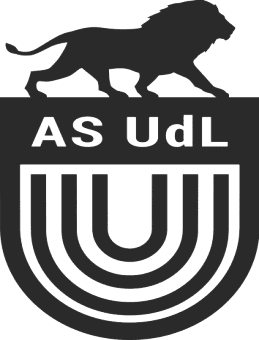 ACTIVITES : HOCKEY SUR GAZONREFERENT APSA : CHALUMEAU Patrick (SUAPS LYON1)NIVEAU DE COMPETITION : CFU (Amiens 6 et 7 avril 2022)LISTE DES ETUDIANTS :  (Total 8 joueurs)LISTE DES ENCADRANTS : NON ACCOMPAGNEBilan UdL : Equipes mixtes autorisées 5 garçons, 3 filles8 équipes prévues mais désistement de l’université de Rouen.Niveau de jeu élevé avec essentiellement des équipes des Hauts de France.Classement final : 6eAttribution de la coupe du Fair-Play !Classement général :Résultats des matchs UDLUDL/SUPELEC PARIS : 5/0UDL/UPJV AMIENS : 2/6UDL/ASEU LILLE : 3/11UDL/SKEMA LILLE : 2/7UDL/ICAM LILLE : 3/8UDL/PARIS DAUPHINE : 2/4Photos :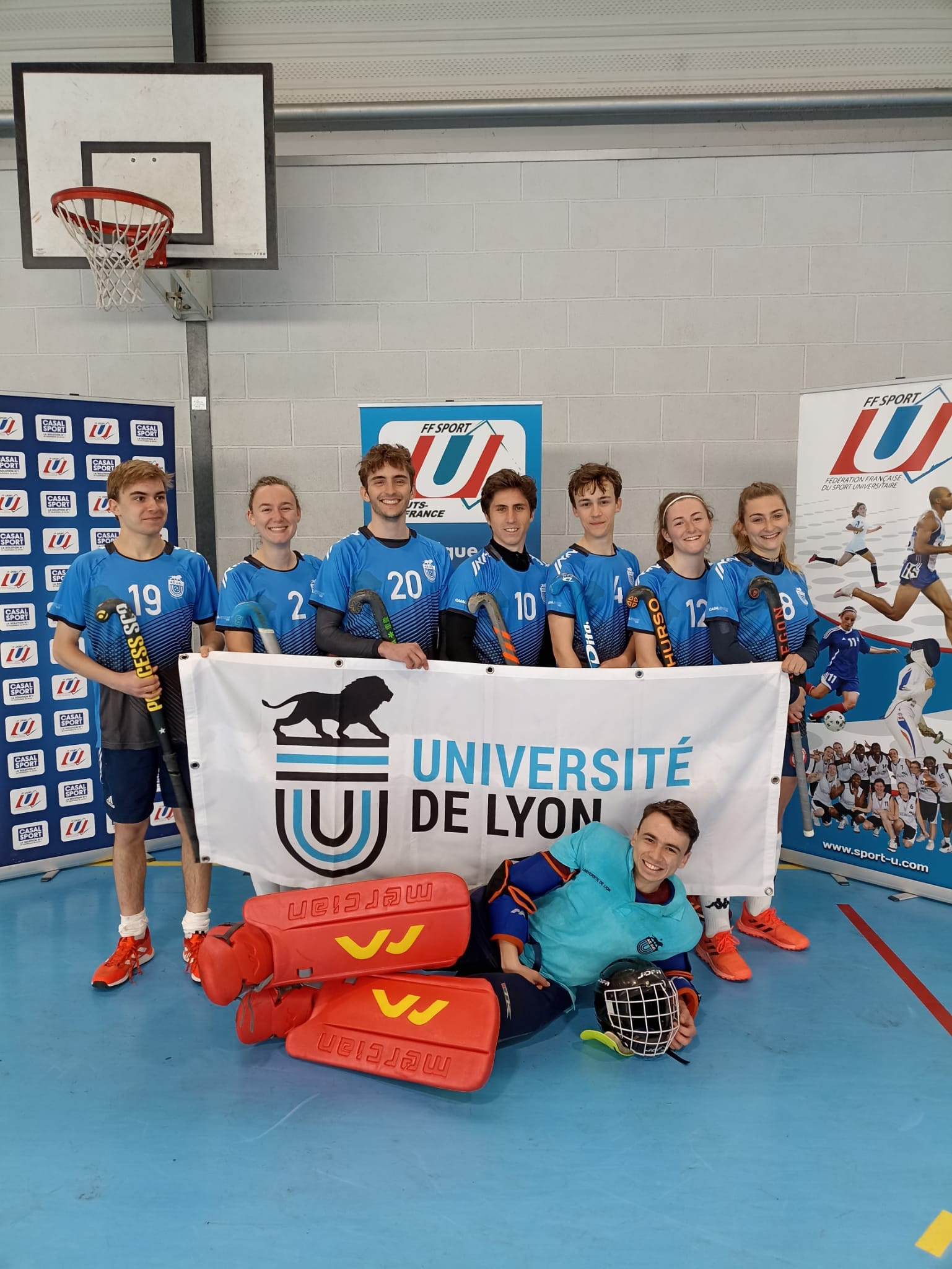 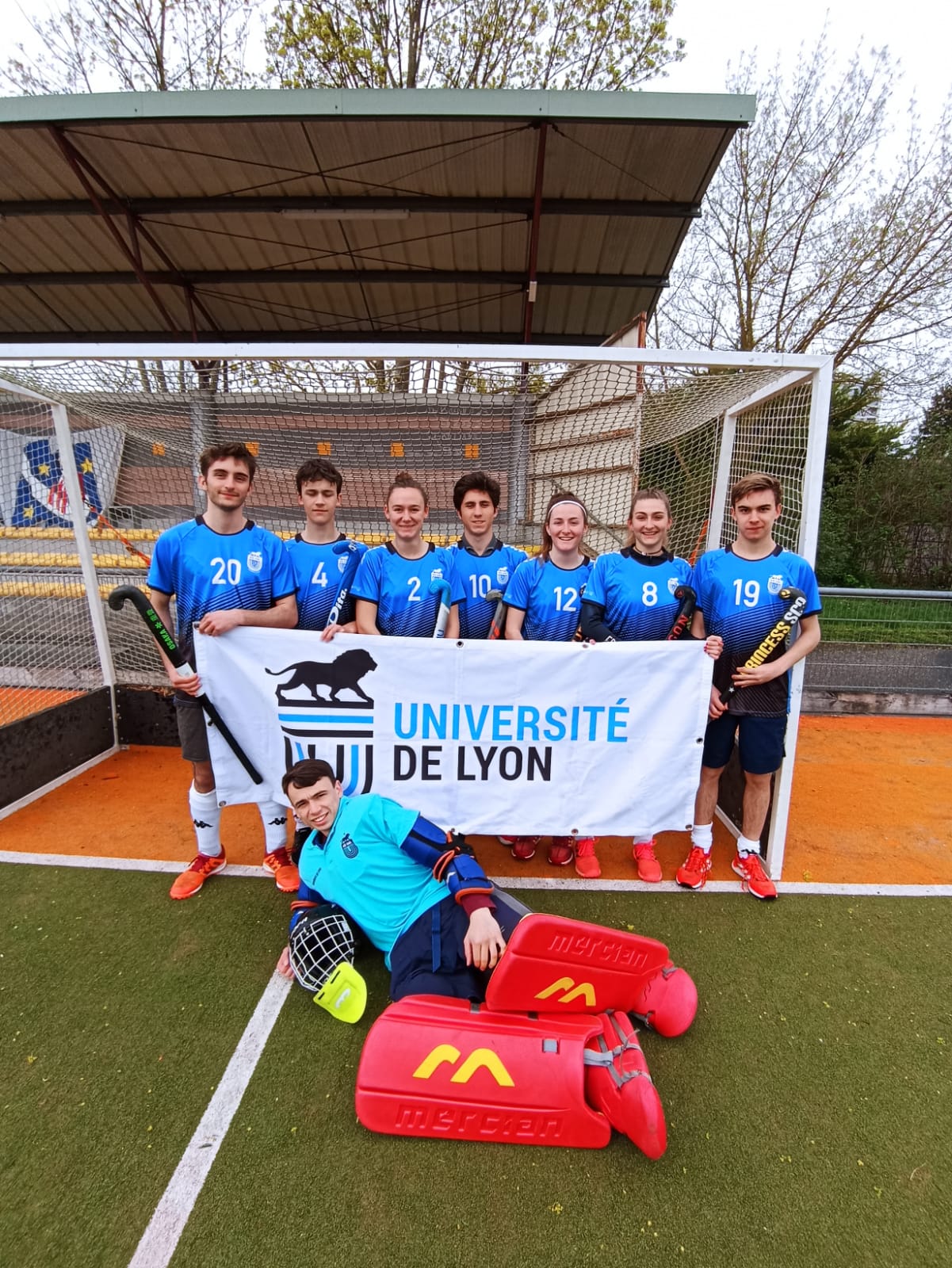 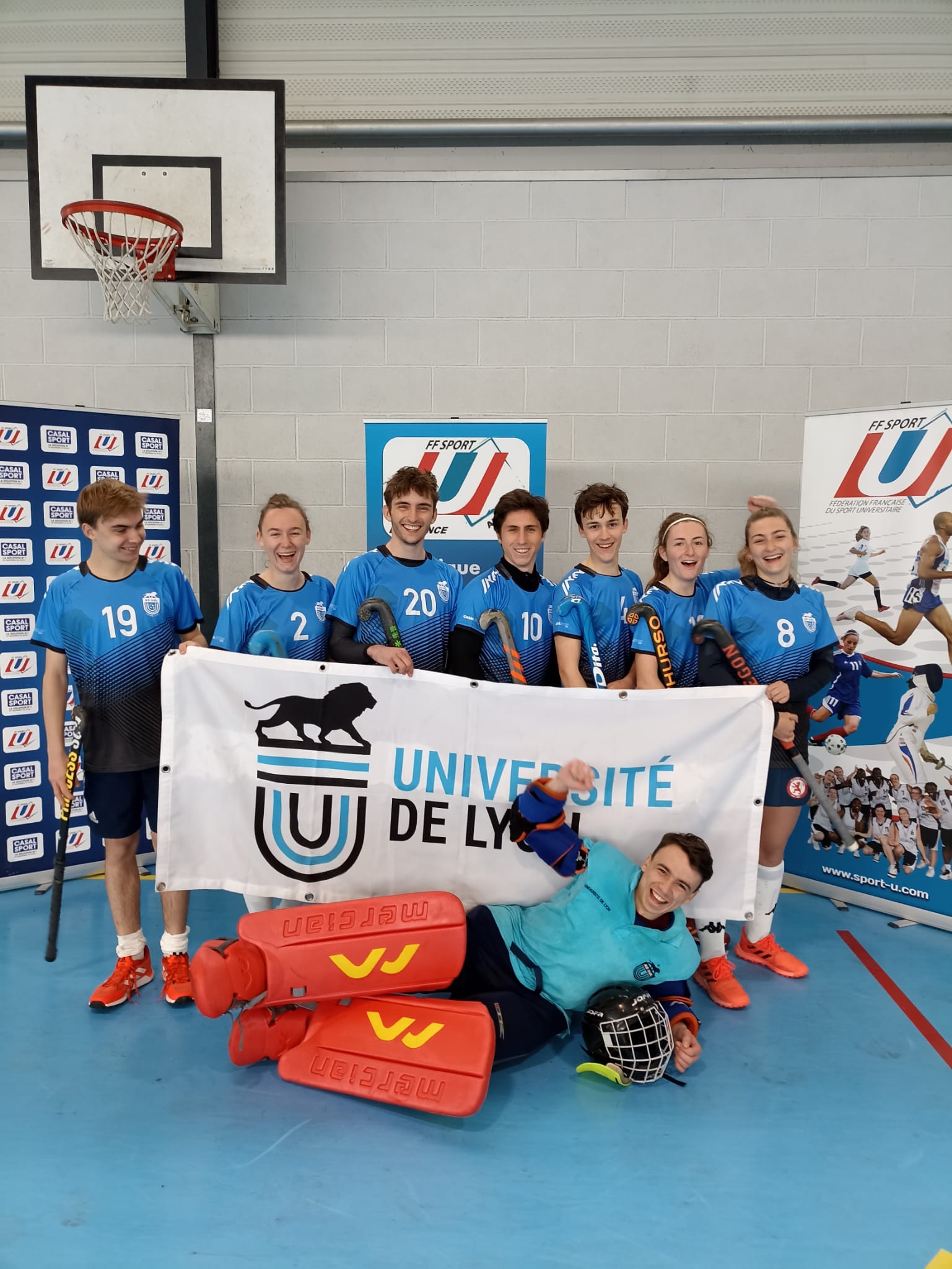 AS UdL : 23 Bd André Latarjet — 69622 Villeurbanne —À envoyer à DANY DAVESNE : d.davesne@ipnl.in2p3.frGOETGHELUCK JEAN MICHEL : jean-michel.goetgheluckt@univ-lyon3.frNe pas oublier de compléter et d’envoyer la note de frais à jean-Michel.     NOMSPRENOMSETABLISSEMENTSLICENCEFAURERAPHAELUDL-LYON1MA1I094165MAGANTLOUISONUDL-LYON1MA1U094166COLLJOFREUDL-LYON1MA1U094028FEUTRIERELISEUDL-LYON 3MA3U094002VENTURGUILLEMUDL-UJMMA7U094195CARONLOUENTPEML1E094164TCHIKLADAZEGUILLAUMECPEM01E094136VINEISMARIELycée Claude Lebois – Saint ChamondM000094002ClassementClassementPointsPointsParis Dauphine 1er 1er 16 ICAM Lille 2ème 2ème 13 SKEMA Lille 3ème 3ème 11 ASEU Lille 4ème 4ème 10 UPJV Amiens 5ème 5ème 7 U de Lyon 6ème 6ème 3 SUPELEC Paris 7ème 7ème 0 